Памятка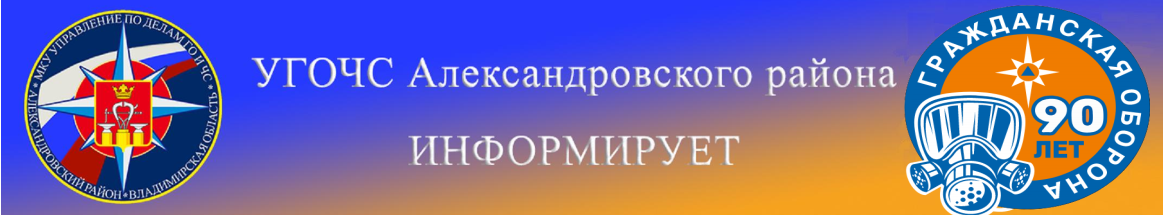 БЕЗОПАСНОСТЬ ДЕТЕЙ В БЫТУ.     Мы привыкли считать, что наш дом – самое безопасное место на планете. Но не для ребенка, потому что он ухитряется причинить себе вред самыми разными способами. Так что не так просто обеспечить безопасность детей в быту.      Родителям надо понимать, что как только малыш научится свободно передвигаться по комнате, он начнет исследовать провода и розетки, находить на полу давно потерянные пуговицы и таблетки, выпавшие из упаковки. Сделав первые шаги, он будет пытаться влезть на стулья и диваны, стянуть скатерти и занавески, а также кастрюли с плиты. При этом он постоянно будет ускользать от внимания взрослых: многие несчастные случаи происходят, когда малыш находится дома с родителями.Вот небольшая памятка, которая поможет вам предусмотреть меры безопасности детей в быту.БЕЗОПАСНОСТЬ РЕБЕНКА ДО 3 ЛЕТ.     Вы не сможете запретить ребенку исследовать окружающий мир – это факт. До двух лет самым надежным средством обеспечения его безопасности являются подготовительные мероприятия: нужно максимально убрать все опасные предметы, до которых может дотянуться малыш, из зоны его внимания. Вам следует предусмотреть многое:Убрать шнуры от бытовых приборов с открытого пространства.Розетки закрыть предохранителями.Не оставлять без присмотра утюг, электрочайник, щипцы для завивки волос, кипятильник, паяльник и т.д.Также стоит поставить подальше хрупкие предметы из стекла и пластика, градусник, все сыпучие мелочи: монеты, таблетки, канцелярские скрепки, кнопки и т.д.Всю бытовую химию спрячьте в места, до которых ребенок не сможет добраться: в шкафы, на полки, ящики, расположенные достаточно высоко.Если в доме есть спички, просто положите их в недоступное место: вы удивитесь, до чего ловко малыши осваивают чудесную способность получения огня! Так что лучше не экспериментировать.     Дети в 3 года уже понимают слово «нельзя». Их степень свободы больше, чем у детишек до двух лет, но и жизненный опыт шире. Лучше всего приучить ребенка обращаться к взрослому, прежде чем что-то незнакомое взять или съесть. Установите такое правило и требуйте его неукоснительного соблюдения.Знакомая рассказывала, как однажды ее трехлетний сын нашел на полу случайно потерянную таблетку активированного угля.– Мам, а можно я эту таблетку съем? – спросил ребенок.– Нет, нельзя, – последовал ответ.– А почему?– Потому что все таблетки принимают по показаниям.– Так я же показал…     Хорошо, если ребенок сообщает о своих намерениях. В этом случае есть возможность повлиять на событие и предотвратить нежелательные последствия.БЕЗОПАСНОСТЬ ДОШКОЛЬНИКА.    Несмотря на то, что дошкольники в целом с пониманием относятся к требованиям взрослых, вопрос безопасности детей в быту по-прежнему стоит довольно остро.    Дело в том, что в этом возрасте ребята ощущают себя достаточно самостоятельными и хотят помогать родителям: девочки – попробовать себя в роли хозяек, мальчики проявляют интерес к электроинструменту. Это значит, что родители должны рассказать им о правилах безопасности при обращении с газовыми или электрическими плитами и приборами. Запреты и излишняя опека могут уничтожить мотивацию детей, поэтому им надо давать свободу, в то же время наблюдая, как они справляются.ДЕТИ И ГАЗ.     Объясните детям, чем опасна утечка газа. Можете рассказать истории о взрыве бытового газа, подкрепив свои слова фотографиями из интернета о последствиях подобных происшествий.     Вода или бульон, загасившие конфорку, могут стать причиной такой утечки. В воздухе ощущается резкий запах газа. Что нужно делать в такой ситуации?Если дома взрослые, немедленно сообщить им об этом.Не пытаться зажечь газ немедленно: если утечка существенная, может произойти взрыв!Не включать свет в кухне.Открыть окно и подождать, пока газ выветрится.Только теперь можно вновь зажечь конфорку и продолжить готовить.ДЕТИ И ЭЛЕКТРИЧЕСТВО.     В современных квартирах много электроприборов. Важно, чтобы все они были исправными и безопасными. Немало трагедий произошло из-за оголенных проводов, сломанных розеток, искрящих контактов. Возможно, взрослые приспособились к этим особенностям бытовой техники, но не ребенок, у которого еще нет сноровки и необходимых навыков.Непременно проведите с ним инструктаж, прежде чем допустить до работы с электроприбором.Нельзя трогать электроприбор мокрыми руками.Работать нужно, предварительно надев обувь на прорезиненной подошве.Во время работы не отвлекаться и не оставлять прибор включенным, если приходится временно прервать занятие с ним.По окончании работы нужно выключить прибор из розетки: особенно важно это делать перед уходом из дома.     Ребенок должен знать и о пользе электричества, и о том, как оно преображает нашу жизнь, меняет ее к лучшему, но только в умелых руках хозяйки или домашнего мастера.